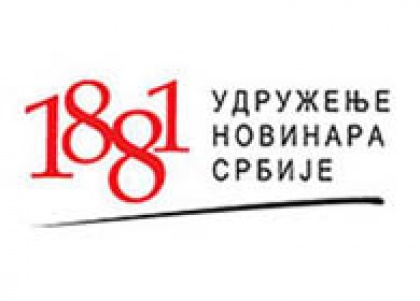 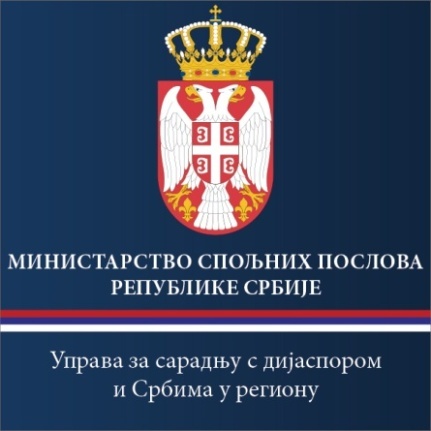 Анализа веб присуства организација и медија Срба у региону
Конференција новинара и медија дијаспоре и Срба у региону
Београд, 27. децембар 2016.
Захваљујемо се сарадницима који су радили на анализи и препорукама, Павлу Златићу и Верољубу Змијанцу, предавачима Школе веб новинарства Удружења новинара Србије. Циљ ове анализе био је да, имајући у виду све изазове, организације и медији, који окупљају и информишу Србе у региону, добију конкретне предлоге и смернице за унапређење својих онлајн издања.СадржајI 	Уводно обраћањеПредстављање досадашњег деловања у области подршке медијским активностима удружења и организација дијаспоре и Срба из региона..............7	II	Категоризација		Општи закључци………………………………………………………………………...9Опште препоруке - технички део…………………………………………….……..10III 	Лако до модерног дизајна портала - WordPress теме……………………..….11IV	Опште препоруке - постављање циљева и садржај…………………….……12V	Опште препоруке - опрема чланака……………………………………….…...13VI	Опште препоруке - друштвене мреже …………………………………….…...14VII	Опште препоруке - организација посла ………………………………………15VII	Појединачне анализе и препоруке  - категорија I             1. Самоуправа Срба у Мађарској………………………………………………………17             2. Матица Српска ………………………………………………………………………..18
             3. Просвјета Бања Лука …………………………………….…………………………..18
             4. Српско народно вијеће ………………………………….…………………………….19IX	Појединачне анализе и препоруке  - категорија I IСавез Срба у Румунији ………………………………………………………………20Удружење Морача-Розафа ………………………………………………………..20Веће општина Вуковар …………………………………………………….………..21
X	Појединачне анализе и препоруке  - категорија I I I            1. Српске недељне новине …………………………………………………………….....22            2. Спона ………………………………………………………………………………….….23
            3. СрбТел ……………………………………………………………………………….…...23
            4. Идентитет ……………………………………………………………………….……..24
            5. Српске новине……………………………………………………………………….……24
            6. П-Портал…………………………………………………………………………….……25

XI	ДијаспонаУводно обраћање

Представљање досадашњег деловања у области подршке медијским активностима удружења и организација дијаспоре и Срба из региона
мр Николина Милатовић Поповић
Управа за сарадњу с дијаспором и Србима у региону
Уколико односе матичне државе и расејања посматрамо кроз матрицу Информисање – Комуникација – Повезивање – Поверење на добром смо путу. Налазимо се у фази уздржане комуникације и дискретног повезивања, а поверење ће уколико истрајемо доћи временом.Дигиталне алатке су преко ноћи информисање расејања учиниле толико једноставним да су сви други канали комуникације постали мање важни. О нашем расејању највише дознајемо из медија, матичних, уколико уредништва имају свест о важности теме, али и медија дијаспоре, уколико им то капацитети дозвољавају. У Стратегији очувања и јачања односа матичне државе и дијаспоре и матичне државе и Срба у региону из 2011. године, унапређење информисања путем електронских медија и интернета третира се као важан вид очувања националног идентитета. Да би се комуникација одвијала без шумова, унапређење из Стратегије треба да се односи и на медије дијаспоре, прецизније на средства комуникације која се налазе у рукама наших сународника или држављана Србије у иностранству.Шири појам «медији дијаспоре» осим ретких професионалних медија, односи се и на велики број уникатних медијских ентузијаста из сфере радио и телевизијске делатности, али и на штампана издања и интернет портале локалних заједница, удружења и организација српске дијаспоре. Они су често једини медијски извори информација из расејања. Да је подршка овим медијима, посебно у домену њиховог прилагођавања онлајн окружењу потребна показала је Анализа онлајн медија дијаспоре из 2013. године. Дошло се до два кључна налаза: чињеница да се портали дијаспоре у довољној мери не баве активностима локалне заједнице, као и да нису редовно ажурирани. Овај други налаз, уз недостатак техничке опремљености сајтова, у интерпретацији је повезан са недостатком финансијских средстава, али и веб вештина. Један од панела на ранијим конференцијама био је посвећен „Професионализацији онлајн медија дијаспоре“. На тему економске одрживости медијских онлајн пројеката дијаспоре, закључено је да су медији српских заједница у иностранству препуштени филантропији или држави и да због специфичне уске циљне групе на сајтове српских заједница из иностранства не могу да се примене класичне пословне онлајн алатке – продаја публике оглашивачима. У домену филантропске помоћи, закључено је, могуће је апеловати на „патриотизам брендова“.С друге стране подршка државе – матичне, али и земље пријема, најчешће се спроводи кроз пројекте за суфинансирање мањинских заједница или организација дијаспоре, као што је случај са конкурсима које расписује Министарство спољних послова – Управа за дијаспору и Србе у региону.У случају матичне државе подршка медијима који су као привредна друштва или предузећа регистровани у иностранству се не спроводи, осим када је у питању конкурс за медије Срба из региона Министарства културе и информисања. Прошлогодишња, Шеста конференција медија и новинара дијаспоре у контексту подршке матичне државе, била је посвећена пројектном суфинансирању медија дијаспоре и региона и преласку штампаних издања на онлајн платформе.Организацијама дијаспоре и Срба региона, сазнали смо, потребна је подршка у свим фазама израде, било каквих, а посебно медијских пројеката са одрживим пословним плановима. Константно и упорно, скромним средствима, спровођена је подршка медијима дијаспоре кроз пројекте едукације које је реализовало Удружење новинара Србије, а суфинансирала Управа за сарадњу с дијаспором и Србима у региону Министарства спољних послова. Од 2014. године кроз програм праксе новинара српских медија и представника српских организација региона прошло је укупно 19 полазника, док је онлајн школа веб новинарства у два циклуса (2014. и 2016.) имала укупно 25 полазника из дијаспоре. Још један вид директне подршке односи се на реализацију пројекта којим је организацијама, удружењима и медијима Срба у иностранству за бесплатно преузимање доступна тема за Вордпрес систем управљања садржајем ДИЈАСПОНА.Фокус Седме медијске конференције дијаспоре је на појединцима који у име организација и удружења дијаспоре и Срба региона обављају медијску делатност. Удружење новинара Србије је израдило Анализу веб присуства организација и медија Срба у региону која је обухватила 13 сајтова и једну фејсбук страницу. Вредност ове анализе представљају опште и конкретне препоруке аутора који имају значајно искуство у креирању онлајн заједница.Локална српска заједница на интернету, начин креирања, анимирања, администрирања садржаја; затим локална заједница као ослонац у финансијској самоодрживости сајтова, теме су у наставку Седме медијске конференције, у оквиру презентација и дискусије, и током радионице „Употреба Фејсбука – како да организације и удружења искористе ову друштвену мрежу за афирмацију и активацију“.Категоризација 
Анализа је обухватила једну Фејсбук страницу и 13 вебсајтова, који се могу поделити у три категорије:Презентација организације (4) - статички сајтови без учесталих објава, чија је сврха представљање организацијеПортал организације (3) - сајтови чија је сврха представљање делатности организације, али и редовне објаве актуелности, вести и сличноИнформативни портал (6) - сајтови чија је сврха информисање заједнице редовним објавама о најновијим догађајима
Презентација организације (Самоуправа Срба у Мађарској МАЂАРСКА, Матица Српска ЦРНА ГОРА, Просвјета Бања Лука РЕПУБЛИКА СРПСКА/БОСНА И ХЕРЦЕГОВИНА, Српско народно вијеће ХРВАТСКА)Портал организације (Савез Срба у Румунији РУМУНИЈА, Удружење спрскоцрногорске мањине у Скадру Морача-Розафа АЛБАНИЈА, Веће општина Вуковар ХРВАТСКА)Информативни портал (Српске недељне новине МАЂАРСКА, Спона МАКЕДОНИЈА, СрбТел МАКЕДОНИЈА, Идентитет АЛБАНИЈА, Српске новине ЦРНА ГОРА, П-Портал ХРВАТСКА)
Општи закључци
Анализа је показала да су прве две категорије (презентације и портали организација) технички мање напредне, док су информативни портали највише пратили технолошке трендове.У првој категорији од четири сајта само један, Српско народно вијеће (Хрватска), има сајт потпуно прилагођен мобилним уређајима (енг. респонсиве десигн).У другој категорији такође само је један сајт прилагођен мобилним платформама (Морача-Розафа Албанија).У трећој категорији четири од шест информативних портала је значајно или потпуно прилагођено мобилним уређајима, док уопште нису прилагођени сајтови Српске недељне новине (Мађарска) и Идентитет (Албанија).Приметно је да и циљеви и мисије презентација/портала нису јасно дефинисане. Неколико сајтова постоји "само да би постојало", без јасног позива на акцију усмереног ка посетиоцима, тј. дефинисаних механизама за привлачење нове, односно задржавање старе публике на редовном нивоу.Објављене информације су у прве две категорије махом једноличне, недовољно фреквентне, а чак и када постоје ресурси за њихову разноврсност (Самоуправа Срба у Мађарској) они су занемарени.Садржај је углавном једнозначан и своди се на обавештења о активностима организације, културним догађајима... Занемарена је могућност да се заједница одржи на једном месту на интернету објављивањем сервисних информација из свакодневног живота које се тичу саме заједнице.Задовољавајућа фреквентност освежавања садржаја приметна је само код информативних портала и тек трећине сајтова из прве две категорије.Друштвене мреже су махом запостављене, односно само у неколико примера (Српске новине ЦГ, П-Портал, СНВ), постоји јасно истакнут линк ка Фејсбук страници и активност на тим страницама.Двојезичност (где има потребе) или могућност избора два писма (ћирилица/латиница) су умерено заступљени, иако би требало да буду подразумевани. То је технички релативно лако решити.Опште препоруке - технички део
Последњих година су бесплатна напредна решења за уређивање сајтова и портала (CMS, Content Management System) лако доступна и приступачна ширим слојевима корисника интернета.Решење као што је WordPress користе и велике медијске куће и организације, па је и подршка веома ефикасна и приступачна.Такође, таква решења у пакету доносе подршку за приказ садржаја на мобилним платформама, као и лаку интеграцију садржаја на друштвеним мрежема. Још једна важна предност ових решења јесте и модеран дизајн који се руководи идејом “мање је више”, тј. приказивањем мањег броја елемената на сајту, али упечатљиво, тако да читање текстова буде несметано и прегледно. Препорука за све анализиране сајтове (неки од њих су већ то урадили) јесте прелазак на готово и бесплатно решење - WordPress.Изазов који би уз мало труда, односно ангажмана волонтера могао бити лако превазиђен јесте и прелазак са постојећих решења на WP платформу, односно трансфер целокупне базе садржаја у нови CMS. Једноставно копирање старих садржаја на нову платформу било би једноставно решење за сајтове из прве и друге категорије, а омогућио би низ побољшања, попут безбедности, прилагођености мобилним уређајима, читљивости… WordPress је једноставан и интуитиван алат, толико унапређен да је и контролни (адимнистративни панел) преведен на ћирилично писмо. Додатно, Удружење новинара Србије организује Школу веб новинарства која се ослања на модерна знања уређивања онлајн портала који се заснивају на WP платформи. Лако до модерног дизајна портала - WordPress теме
 Коришћењем бесплатних (или плаћених, тј. “премиум”) тема (WordPress theme) WordPress омогућава да се дизајн портала промени уз пар једноставних кликова и то без техничких знања. 

Сваки уредник, новинар или администратор вебсајта организације или портала, коришћењем WordPressа, може да свој сајт учини да изгледа и има исте или сличне функционалности  као и најбољи светски портали: прилагођавање мобилним уређајим (responsive design), лакоћа читања кроз модерну типографију, интеграција дељења садржаја на друштвеним мрежама и слично. Следе препоруке конкретних тема:Опште препоруке - постављање циљева и садржај
Портали би требало да имају дефинисане циљеве и своју мисију, односно да избегну "постојање само ради постојања". Циљеви могу бити различити.Привлачење редовне публике. То се може постићи кроз објављивање различитих информација.Објављивање актуелних информација о делатностима организацијеОбјављивање актуелних информација о догађајима важним за заједницу (не само култура)Објављивање актуелних сервисних информација без конкретне везе са заједницом, већ у вези са животом у датом окружењуОбјављивање више вести из матице (важно)Преузимање садржаја из матице (РТС и сл.)Објављивање насловних страна дневних новина у земљи и матици (лако се остварује таква сарадња)
Привлачење млађе публике. То се може постићи кроз већу активност на друштвеним мрежама, које су њихово природније окружење, али и пласирањем другачијег садржаја.Објављивање актуелних информација важних за младеИзвештаји са одређених манифестација са фотографијама и снимцимаПреузимање и објављивање различитих информација из матице из популарнијих сфера (спорт, друштво...)Види доле код одељка освешћивање
Веће укључивање заједнице у заједничке делатности + ангажовање.Објављивање најава, али и извештаја са заједничких делатности уз фотографије и снимке (синдром: идем да видим да ли се видим на сликама)Примена позива на акцију (енг “Call to action”) - учлани се, приступи, донирај, меетуп
Освешћивање циљне групе у смислу националног идентитета.Објављивање историјских/традиционалних текстова писаних речником прилагођеним за младеОбјављивање текстова о познатим и признатим људима из националне заједнице у земљи и регионуКалендар слава, националних празника...Објављивање текстова о историјским личностимаТекстови и "упутства" о обичајима и сл.
Централни ресурс за информације.Све горе наведеноСервисне информације, али на српском језику - шта има у биоскопу, позоришту, без обзира на директну везу са СрбијомСервисне инфромације о медијима на српском језику, линкови ка нпр. РТС-у, медијима у матици и слично.Опште препоруке - опрема чланака
Веб данас подразумева много више од пуког пласирање текста. То је врло важно јер је пажња на интернету сведена на секунде које је посетилац спреман да уложи у скенирање вашег чланка пре него што кликне “Назад” или “Затвори”. Сетите се само вашег понашања на порталима - ако вам се нешто не учини јако важним и интересантним вероватно нећете читати текст до краја.   Општа препорука за све ауторе и уреднике портала јесте опремање чланака мултимедијалним садржајима, односно фотографијама и снимцима, које можете преузети са Youtube канала или сами направити уз довољан  квалитет коришћењем аматерске опреме, као што су паметни телефони са камерицама високе резолуције. Веб не захтева највиши квалитет, већ би се пре требало фокусирати на емоцију која се преноси. То се постиже избегавањем једноличних фотографија (сви седе за столом), већ је потребно мало обогатити избор и пренети аутентичне - спонтанте тренутке са дешавања које се преноси. Важно: WP платформа омогућује једноставно уграђивање (embed-овање) објава са друштвених медија у чланке које објављујете. Једноставно копирајте линк објаве на Фејсбуку, Twitteru, Инстаграму или YouTube-у и уместо линка појавиће се филм, твит или фотографија са Инстаграма. То све даје вашем тексту аутентичност и људску ноту и додатно омогућава људима да наставе да истражују људе, канале и информације које сте линковали. Важна препорука за све који објављују чланке јесте употреба подебљаног текста, хиперлинкова, поднаслова и кратких параграфа. Све то омогућава лакше скенирање и читање текста.Већина сајтова нема предвиђено постојање контакт стране или коментара под објавама, а то би могло да буде корисно за додатно ангажовање и комуникацију са заједницом (пример: Морача-Розафа). Још једна важна ствар. Промишљање начина писања чланака треба да постоји, те да то буде писање за кориснике уместо пуког извештавања о активностима. На пример, у фокусу чланка “Донет нови Закон о школству на страним језицима…” не треба да буде само вест о донетом закону, него како ће то променити живот оног појединца који припада организацији. То може бити следећа вест “Наша деца ће се школовати квалитетније на матерњем језику”, па онда у току текта споменути закон. Много је вероватније да ће такву вест прочитати и поделити са својим пријатељима на Фејсбуку један родитељ из вашег окружења. Опште препоруке - друштвене мреже
И традиционални медији селе већи део информација на друштвене мреже и виде их као засебан канал за комуникацију. Многи портали данас добијају посету искључиво од дељења садржаја на друштвене медије, тј. превенствено на Фејсбук. Мало је вероватно да ће посетилац вашег сајта доћи до вашег сајта тако што ће куцати линк до вашег сајта у веб претраживачу; пре ће бити да ће кликнути на линк који се појавио на његовом Фејсбук зиду. Општа препорука је да сваки од анализираних сајтова (ко нема) направи Фејсбук страницу и да на њој настави комуникацију, кроз линковање садржаја са сајта, али и слободно дељење других садржаја као што су фото галерије и Facebook live (опција да уживо емитујете видео са вашег телефона). Препорука је да се све објаве поделе и на Фејсбуку, као и да се користе остале опције како би се додатно ангажовала публика, односно олакшала комуникација са заједницом - прављење догађаја (Events), шеровање албума слика и слично. Нпр, ваше новости можете објавити кроз Белешке (Notes), а ваш статут и слична документа као Documents. Људи не воле да губе време и одлазе са Фејсбука, па ће вероватноћа да ће неко прочитати шта је ваша мисија бити вишеструко већа ако је види на Фејсбуку, пре него да оде на ваш сајт и кликне у менију опцију “О нама”. Додатно, људи воле да се виде на фотографијама, то шерују и прави се додатни досег до нове публике за портал/организацију. Један од важних канала за комуникацију са младима јесте и Инстаграм на ком можете пратити обичан живот у вашој заједници, посебно ако имате склоности ка аматерској фотографији или приступ квалитетним професионалним фотографијама које можете пласирати кроз ову мрежу. Следи пример и предлог шеме објава на Фејсбуку за организацију која има једну вест недељно и коју објављује уторком. Опште препоруке - организација посла
У времену када се дневно на интернету објави више садржаја него што се некада производило за годину дана, организације се морају борити за пажњу корисника и то са конкуренцијом која укључује забавне, спектакуларне, спортске, политичке, естрадне и друге садржаје. Друга важна чињеница са којом се суочава велики број “објављивача” или “publishera” како се популарно називају креатори садржаја који нису ни самостални блогери, ни медијске редакције, јесте и слабо или никакво финансирање издавачког посла. Ове две чињенице су важне за промишљање организације посла која се често своди на комплетно волонтерски посао или повремено плаћен пројектни рад на порталу организације. На сву срећу, коришћење модерних CMS решења као што је WP, смањују потребу за пропратним особама које повећавају трошкове већих портала - цео технички део је могуће одржавати без техничких знања, а објављивање садржаја је једноставно. Објавити чланак у WP је идентично, ако не и лакше него написати Microsoft Word документ, па самим тим није више потребно слати администратору сајта вести које ми пишемо и тако дуплирамо посао. Редовно објављивање садржаја, као што су новости о раду организације (које треба да преобликујемо да буду од интереса за ширу публику) су важна ставка на вашем сајту, јер тако изгледа да је организација “жива”. И сами знате да када видите да је последња новост објављена пре 3 године, то не улива поверење, а могуће је да се активности дешавају. Како решити ову ситуацију? Направити план и минимум стандарда објављивања. То може бити, на пример, један текст недељно. Најбоље је да овај задатак уђе у обавезу запосленог који прима хонорар у организацији. То може бити секретар или слично. Уколико не постоји особа која је плаћена за овај посао, можете задужити на месец дана или пола године члана организације који би одржавао сајт и Фејсбук. Ако немате такву особу, напишите на Фејсбуку да тражите младу особу која би вам помогла волонтерски. Изненадићете се пријавама. Уколико је ваш план да објављујете једну вест недељно, а ове недеље имате спремљене две вести и  знате да следеће нећете имати новости, можда је паметно да једну објаву одложите за следећу недељу. У случају да не постоји могућност редовног освежавања садржаја, размислити о сарадњи са једним или више медија у истој заједници (види СНВ и Новости) и преузимању садржаја.Можда ваша организација већ објављује штампано издање новина (штампани медији нису ушли у анализу) или је повезана са неком редовном публикацијом?Ако је тако и имате већ готове текстове, објављивање истих у WordPress-у је лак и забаван посао, а шеровање истих сигурно ће укључити и публику штампаних издања у дискусију и коментарисање.  Информативни портали који раде одличан посао, имају модеран дизајн и редовне чланке, би требало да размисле и о томе да ли би и на који начин додатно ангажована средства помогла квалитет сајта. За таква побољшања се могу тражити спонзори, донатори или додатни пројектни новац, што из невладних и ЕУ фондова, што из буџета републике Србије (Министарства културе и информисања, Управа за сарадњу с дијаспором...).На пример: “За додатних 1.200 евра, можемо снимити шест десетоминутних видео емисија о животу и раду знаменитих људи у нашој заједници које ћемо емитовати на нашим Youtub и Фејсбук каналима. Желимо да га пренесу и национални портали у Србији, као што су РТС онлине, Б92, Курир... ”Локални пословни и успешни људи много су више заинтересовани да дају новац за конкретне пројекте и повежу се са активностима које им могу омогућити видљивост, али и допринети локалној заједници. 
Појединачне анализе и препоруке КАТЕГОРИЈА IСамоуправа Срба у Мађарској
http://www.szerb.hu/sr/ Први изазов је технички решити сајт. Увести ново решење и направити нову навигацију.Добра ствар је што има разне корисне линкове, које би требало прегруписати из бочне навигације у падајући мени.Актуелности би требало истаћи на насловну страну (уместо О нама) и чешће ажурирати. На насловној може остати један или два пасуса текста “О нама” како би се људи одмах упознали са организацијом. Уводни текст о организацији треба да буде боље опремљен и форматиран: истаћи текст, скратити пасусе, увести поднаслове.Предлог за радио емисије: уместо преузимања MP3 фајлова, све склопити у један видео и окачити на YouTube. Такав видео, тј. аудио филм који има само логотип организације много је лакши за слушање, него преузимање 12 и више фајлова. Посветити пажњу друштвеним мрежама. Матица Српска
http://www.maticasrpskacg.org/ Техничко унапређење је неопходно, а требало би да буде могуће уз задржавање визуелног идентитета, који је очигледно важан за овакву институцију.Садржај би требало чешће освежавати и дати му значајније место на насловној страни, графички га обогатити. Навигацију би требало преуредити и пребацити одељак Вијести на почетак. Размислити о уједињавању одељака Вијести/Дешавања/АктивностиПреуредити навигацију. Нпр. секција “Издвајамо” има вести из 2013. године, можда и није потребна. Смањити грануларност менија, нпр. секција “Дешавања” избацује текст о организацији, па је потребно још један клик на Културни садржај да би се видели предстојећи догађаји из културе. Најбоље је да навигација, тј. мени буде састављен од максимално пет јасних целина. Довољно је “Дешавања” и ту приказати све догађаје било они културни или научни. Када садржај (у овом случају “догађаји”) нису редовни, нема потребе радити гранулацију садржаја. Посветити пажњу друштвеним мрежама.Просвјета Бања Лука
http://prosvjetabl.org/ Напредна страница организације. Постоји Фејсбук страница и Yоutube канал, што одмах улива поверење да је организација модерна и да комуницира двострано са корисницима. Техничко решење је солидно, требало би обратити пажњу на “респонзивност” односно прилагођавање различитим екранима (главни садржај у фокус при промени величине екрана, а не бочни садржаји).Препорука је да се преуреди десни и леви блок на сајту и све пребаци удесно. Много је боље ставити у фокус основни садржај, а све што је “са стране” треба и да иде у маргину (енг. sidebar). Како скратити десну колону: тагове и претрагу спустити у футер сајта, видео клипови могу да се прикажу кроз плејлисту видео клипова, а екстерни линкови пребаце у мени. Банер пријатеља и доброчинитеља треба стандардизовати на једну величину. Садржај је редовно ажуриран, само би се требало трудити да свака објава има бар једну, а пожељно више фотографија.Могуће је и редефинисање навигације. На пример, елементи подменија “Архива”, могу да се пребаце у подмени “Новости”, па се елемент “Архива” може и избацити. “Линкови” могу да буду подсекција странице “Контакт”, где се такође може наћи страница “О нама”. Све ово су предлози из угла корисника  - оно што би остало би фокусирало кориснике на главне актуелне теме  - баш оно што их интересује сада и овде. Српско народно вијеће
http://snv.hr/srb/ Технички један од најбоље решених сајтова, уз мање пропусте (негде нема предвиђених слика, заборављен Lorem Ipsum текст на страницама).Садржај је у првом плану, једноставно приказан и без ометајућих бочних садржаја. И друге организације би могле да виде како излгеда један модеран вебсајт који је фокусиран на искуство корисника на самом сајту.Логотип организације прати дизајн сајта и тон писања објава на Фејсбуку, тако да је јасан визуелени идентитет целокупног пројекта. Похвално. Додатно, одмах је видљива секција “Шта радимо” која представља листу услуга које одговарају на питање: “Како вам можемо помоћи?”, што је много боље него када организација у првом плану има слике лидера организације који се састају са другим представницима. Састанци, иако важни за функционисање и њихово преношење на сајту организације, нису нешто што примарно интересује вашу публику, посебно ако нису актуелни. Објаве би могле бити фреквентније, иако постоји "увлачење" садржаја Новости. Обавештења би евентуално требало издвојити, а објаве као што су разговори, најаве и сл. држати одвојено.Друштвене мреже активне, са добрим коментарима приликом објава. Линк ка Фејсбуку би могао да буде истакнут одмах у горњем менију. КАТЕГОРИЈА IIСавез Срба у Румунији
http://savezsrba.ro/ Техничко решење је застарело, увођењем новог би делови садржаја који су богати могли да буду више истакнути. Неопходно уредити навигацију и направити чврсто дефинисане рубрике. Идеја је да Култура, Вера и обичаји и сл. буду посебне рубрике. Ново решење би повећало и величину текста, па самим тим и читљивост садржаја. Садржај није ажуриран дуго, а уколико нема ресурса потребно је наћи решење. Требало би искористити постојање листова “Наша реч” и “Темишварски речник”, издвајати садржај из тих издања и постављати на сајт.Садржај је потребно опремити према општим препорукама и тако га учинити читљвиијим и лакшим за скенирање. Линкове који немају садржај потребно је избацити. Искористити прелазак на нову платформу да се направи непретенциозан, у складу са капацитетима, модеран и професионалан сајт организацијеПосветити пажњу друштвеним мрежама.Удружење Морача-Розафа
http://www.moraca-rozafa.com/?lang=sr Технички солидан сајт уз упитна дизајнерска решења (насловни блок и слика заузимају превише места). У навигацији поједине рубрике су или празне или неуређене.У фокус ставити актуелан садржај, а леви блок пребацити у десни блок, тако да сајт има 2 колоне, а не 3 као сада. Управни одбор удружења може да буде посебна страница или део странице “О нама”. Живот познатих личности би поред слика могао бити описан кроз посебне странице. Садржај се нередовно ажурира иако је квалитет објава задовољавајући. Приметно је да постоје коментари заинтересованих људи, обратити пажњу да се оствари комуникација са њима.Избацити празне линкове (Ускоро) и обратити пажњу на друштвене мреже.Веће општина Вуковар
http://www.zvo.hr/ Види се преданост сајту. Објаве су честе, постоје бројне сервисне информације о општинама, документација и линкови. То је веома богато, тако да је неопходно само технички унапредити и направити конзистентну навигацију за сав тај садржај.Основни проблем јесте веома застарело техничко решење. Други велики проблем јесте трослојна навигација: топ мени са општинама, главни мени са анимацијом и десни-бочни мени. Потребно је да постоји један главни мени. У њему ће се  наћи елемент Општине на падајућем менију у којем ће бити списак општина из горњег менија. Бочни и главни мени треба искомбиновати у један. Иако на први поглед занимљиве анимације у менију, потребно је избацити, поред осталог јер више од 50% корисника на сајт долази путем мобилних и преносивих уређаја где се овакве анимације или не приказују или се приказују са грешком. Увезаност са листом "Извор" и ТВ продукцијом отвара велики простор за објављивање још више садржаја без додатног утрошка ресурса. То се све решава лаким и бесплатним техничким решењима. Обратити пажњу на друштвене мреже.КАТЕГОРИЈА IIIСрпске недељне новине
http://www.snnovine.com/sr/index.php?page=main Техничко унапређење уз нешто бољи избор објављиваног садржаја би могао да донесе значајан бољитак.Коришћење текстова из штампаног издања би био посебан бонус, чак и са освртом на вести из матице. То би проширило спектар тема и отворило могућност да се уведу нове категорије у навигацији. Текстове је потребно боље опремити за веб - погледати опште препоруке. Тиме се повећава читљивост садржаја. Са преласком на нову платформу уз пар кликова могу се увести и Фејсбук коментари и тиме могуће ангажовање публике у неку врсту форума за разговор. 
Недостаје део за сервисне информације.Активност на друштвеним мрежама похвална. Спона
http://www.srbi.org.mk/sr/ Један од модернијих сајтова. Редовне објаве и богат садржај. Редовно ажуриран Фејсбук налог, са коришћењем догађаја, фотографија и бројним пратиоцима.Линк до Фејсбук странице “Follow via Facebook” није видљив, потребно је увести Фејсбук додатак и дугме “Прати” одмах изнад секције “Најчитаније”. Препоруке: Карусел са главним вестима не добија довољно простора (сличне величине су још два блока). Три елемента имају покретна решење (главна вест, објава испод и десни део најчитаније), што одвлачи фокус читаоца. Опремање текстова може да буде боље. Повећати величину фонта и постављати веће фотографије, укључити и објаве са Фејсбука. СрбТел
http://srbtel.mk/ Веома интересантан пројекат-портал који има огроман потенцијал да уз мало дораде пређе на следећи ниво рада. Као креатор видео прилога, постоји велика могућност да се направе јака парнтерства са другим медијима и на тај начин дође до већег досега читалаца. Видео садржаји су данас много више прегледанији него сам текст. Сам сајт је израђен на WordPress платформи, што је изванредно, јер уз куповину нове теме, врло лако, уз пар кликова се може доћи до модерног дизајна. Уз овај посао саветовали бисмо и израду новог логотип решења, које би више било оријентисано за онлајн употребу, а самим тим, логотип би требало да буде положен хоризонтално, а не као сада, усправно. Уколико то није могуће, на овом решењу саветујемо да се “Најаве догађаја” поставе на место часовника и временске прогнозе. Генерално треба избегавати “филере”, елементе које постоје да попуне простор, а треба размишљати и издвојити оно што је најзанимљивије читаоцима.На контакт страници потребно је написати и неколико пасуса о пројекту, како и зашто је покренут, ко су чланови тима и на који начин људи могу да се прикључе и сарађују са организацијом. Није видљива активност на друштвеним мрежема. Покренути Фејсбук страницу. У услове коришћења ваших прилога поставити да они који их шерују треба да тагују вашу страницу као референцу. Додатно, могуће је тестирати пласирање видео прилога директно на Фејсбук. Замислите да уопште немате вебсајт, него да све што пласирате јесу видео прилози и иду директно на Фејсбук, где би могли да тагујете ваше госте, инсититуције и места која сте посетили. Идентитет
http://www.identitet.al/Se/ Техничко решење би требало модернизовати, обратити пажњу на друштвене мреже и уређивање садржаја.Објаве би требало да буду редовније уколико је циљ сајта да буде информативни портал (што се назире из назива интернет новине). Такође, иако су релативно редовне објаве у фокусу су и даље неке које су старе два, три и четири месеца, што би требало променити што пре. Последње објаве потребно је да буду и прве видљиве. Линк са насловне стране, када се кликне на слику Светитеља, није у функцијиРубрику Мишљења и изјаве би требало ажурирати много чешће и поставити као страницу са више чланака, а не као статичну. Уколико за ово не постоје ресурси, потребно је променити назив ове странице. Рубрика Православни објекти би била много боља када би се уредила тако да сваки објекат има свој чланак са фотографијама, али и текстом и фактографским подацима. Могуће је додати Google мапу са локацијом ових објеката, као и информацијом о будућим организованим посетама. Уколико организација прима донације, потребно је увести дугме “Помози” или “Донирај” са страницом која би описала на који начин би се доброчинитељи могли укључити. Све опште препоруке за опремања чланака важе и овде, није довољно само копирати текст. Обратити пажњу на Фејсбук као канал или се повезати са другим медијима и Фејсбук страницама које би радо објавиле информације о удружењу. Српске новине
http://www.srpskenovinecg.com/ Технички напредно и веома амбициозно, ажурно и прегледно. Широк избор тема, квалитетне објаве и вести из ЦГ, матице, али и из света. Активност на друштвеним мрежама је добра. Наредни, напредни, кораци у развоју овог стабилног пројекта могу бити:  досег до већег броја читалаца кроз партнерства и нове пројекте, могућу анализу потреба корисника кроз анкету и потребе заједнице, досег до нових корисника (нпр жене, млади…), те могућа партнерства са бизнис сектором у области оглашавања  (“резервисано за банер”). Могуће питање за промишљање стратешког плана за 2017. годину јесте: Како желимо још боље да служимо заједници коју информишемо? Да ли имамо и које капацитете да организујемо и уживо активности као што су изложба, панел дискусија и слично. П-Портал
http://www.p-portal.net/ Технички врло коректно, амбициозно, ажурно и прегледно. Препорука је да се избаци горња трака у којој су линкови до друштвених мрежа, данашњи датум и тикер. Требало би смањити лого и главни испис. Иконице до друштвених мрежа задржати у главном мењу. Широк избор тема, ауторских текстова и интервјуа. Утисак професионалности, недостају потписи фотографија што је потенцијално правни проблем.Подигнути Фејсбук блок у десној колони како би постојеће активности на друштвеним мрежама биле видљивије. Током анализе у више наврата су забележени проблеми са одзивом сајта, могуће да је проблем  хостинг.ДијаспонаДијаспона је тема за WordPress систем за управљање садржајем интернет презентације која је доступна за преузимање удружењима, организацијама и медијима Срба ван граница Србије. Тема има могућност прилагођавања потребама појединачног удружења, једноставна је за коришћење, а прати је упутство за употребу и администрацију сајта прилагођено људима који немају посебна знања из информационих технологија.Конкретне препоруке за WP темеОсновне фунцкијеКатегорија сајта Претражити: "non profit organization WordPress theme"Пример бесплатне теме: https://colorlib.com/illdy/Пример плаћене теме: http://preview.imithemes.com/?theme=Gaea-WPЛако доступне информације о мисији и визији организације, члановима одбора, највећим успесима и контакт подацима, са и без опције да се објављују новости и актуелности из живота организациијеПрезентација организације и портали организацијеПретражити: “best news wodpress theme”Пример бесплатне теме: http://demo.dezzain.com/?WPtheme=mesocolumnПример плаћене теме: http://demo.themevan.com/preview.php?theme=citynewsИнформативни портал или магазин је динамичан сајт сачињен пре свега од вести од интереса за циљану публику Информативни портал ПОН.УТО.СРЕ.ЧЕТ.ПЕТ.СУБ. И НЕД.Цитат или други забаван садржај који треба повезати са мисијом организације кроз коментар на сликуШеровање новости  са сајтаEvent (најава дешавања у заједници или од важности за публику)Фотографија или фото галерија са догађаја (или из историје организације “да се подсетимо”)Шеровање вести са великог портала уз обавезан коментар члана организацијеFacebook live извештај са догађаја или шеровање Youtube садржајаНазив сајта Назив сајта ТехничкиСадржајДруштвене мрежеНавигацијаОсталоСамоуправа Срба у Мађарској Самоуправа Срба у Мађарској Застарело решење, тешко освежавање садржаја, неприлагођен за мобилне Ретко освежаван, неактуелне објаве, није јасно датирано Непостојеће Није добро мешати хоризонталну и вертикалнуМатица Српска ЦГ Матица Српска ЦГ Леп дизајн, али  технички застарело Нередовне објаве, на насловној садржај из 2013. године, на страни актуелно Непостојеће Добро решење, требало би променити распоредПросвјета Бања Лука РС Прилагођен мобилним телефонима  уз мале мањкавости Прилагођен мобилним телефонима  уз мале мањкавости Редовно ажуриран Непостојеће Солидно, требало би да буде испод заглавља (header-a), а не изнадСрпско народно вијеће ХР Напредно и елегантно решење Напредно и елегантно решење Недовољно фотографија, фреквентност би могла бити чешћа, обавештења помешана са чланцима, предлог је - раздвојитиПостоји линк, редовно ажуриран садржај Солидно, недостају вести/обавештења у главној навигацијиНа неколико страна је остао Lorem ipsum тестни текст ОсталоТехничкиСадржајДруштвене мрежеНавигацијаИме сајта Застарело решењеНије ажуриран годинама, осим у делу где се каче актуелне публикацијеНепостојећеНеконзистентна, у рубрике се улази са дна уместо из навигације Савез Срба у РумунијиРубрике: Ускоро и Удружења неуређене, галерија застарелаСолидно решење, уз дизајнерске недостаткеНередовно ажуриран, вишејезичанНепостојећеУдружење спрскоцрногорске мањине у Скадру Морача-Розафа АЛБ Веома застарело решењеРелативно редовно ажуриранНепостојећеЗастарела, нефункционалнаВеће општина Вуковар ХРОсталоТехничкиСадржајДруштвене мрежеНавигацијаИме сајтаЗастарело решење, неприлагођено моб.Скоро свакодневне, квалитетне објавеПостоје јасни линкови, редовне објавеПредлог: увести више рубрикаСрпске недељне новине ХУНМодерно техничко решење, уз дизајнерске мањкавостиРедовне објаве, добар квалитет текстоваНе види се на насловној никаква везаКоректно, широк спектар категоријаСпона МКДПао/недоступан током анализеСрбТел МКД Застарело техничко решење. Похвална вишејезичностРелативно редовне објаве, али неконзистентно уређивањеНепостојећеМогуће унапредитиИдентитет АЛБНапредноРедовне објавеАжурно и видљивоФункционалнаСрпске новине ЦГПроблеми са одзивом сајтаНапредно уз мање недостаткеРедовне објавеНевидљиваФункционалнаП-Портал ХР 